By: Kelly Katarzis, Brandon Leon, Tianyu Song, and Jacob HasenauDesign HistorySection 1: Game Overview1.1 Game ConceptRemnant is a first-person, survival dungeon crawler that uses the Unity 3D Game engine. You are an explorer lost deep within the ruins of an ancient labyrinth in the 1600s. Armed with a torch, you must find your way out before something else does.1.2 Feature SetJungleA labyrinth Maze/DungeonMonster/CreatureInteresting Statue1.3 GenreRemnant is Survival Horror based game with a dungeon crawler feel.1.4 Target AudiencePeople age 12 and up who own a PC and enjoy a good survival dungeon game with scary elements.1.5 Game Flow Summary There are no current plans for an interface during gameplay. The player will move through the game using keyboard and mouse controls to navigate around walls until he reaches the exit.1.6 Look and Feel The game has a very old look with mossy bricks, torches, and ancient artifacts. The feel of the game is claustrophobic and dark with passageways designed to stump the player into loss of direction. Possible props added to the game would enhance this feel, such as: skeletons, chains, or spider webs.1.7 Project Scope1.7.1 Number of locationsThe current plan is for 2 locations, the dungeon and a small jungle outside.1.7.2 Number of levelsThe current dungeon plan is just one level.1.7.3 Number of NPC’sThe current npc plan is just one enemy.1.7.4 Number of weaponsThere is no plan for weapons but there is a torch that is wielded.Section 2: Gameplay and Mechanics2.1 Gameplay2.1.1 Game ProgressionThere is no real progression in the game. The player has one objective.2.1.2 Mission/challenge StructureThe goal of the player is to escape the Ruins Maze before the Guardian/Monster takes their life.2.1.3 Puzzle StructureThe puzzle to be solved by the player is to keep track of where they are within the maze. It will be easy to run in circles.2.1.4 Objectives Escape the maze before the monster touches you.2.1.5 Play FlowTitle ScreenStory/ProloguePlayer begins in the center room of the maze and touches the artifactGuardian/Monster appears and the player attempts to make their way out of the maze without being caught by the monsterPlayer finds the exitEnd screen displayed2.2  Mechanics 2.2.1 PhysicsPhysics works as it does in the real world.2.2.2 Movement2.2.2.1 General MovementThe player has a first person view and can rotate their view with movement of the mouse, and can move forward, backward, and side to side with the use of a keyboard.2.2.2.2 Other MovementNone.2.2.3 Objects2.2.3.1 Picking Up ObjectsCurrently there is only one object to interact with. This object will be the artifact that the player is placed in front of when the game starts. Interaction will occur through mousing over the object and clicking on it.2.2.3.2 Moving ObjectsNone currently.2.2.4 Actions2.2.4.1 Switches and ButtonsNone.2.2.4.2 Picking Up, Carrying and DroppingNone.2.2.4.3 TalkingNone.2.2.4.4 ReadingNone.2.2.5 Combat There is no combat in this game. The goal is to simply run.2.2.6 EconomyThere is no economy in the game.2.3 Screen Flow2.3.1 Screen Flow Chart 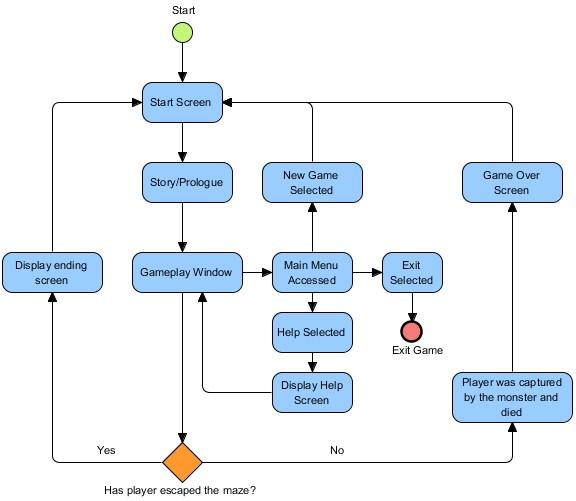 2.3.2 Screen Descriptions2.3.2.1 Start ScreenThe intro screen to the game. The player can either start the game or exit.2.3.2.2 Story/PrologueDisplays the story to the player and gives them a background to where they are in the game.2.3.2.3 Gameplay WindowThis screen displays the game itself to the player. This where the player is able to take control and explore the game world and access the main menu.2.3.2.4 Main MenuProvides options to the player to do the following:Start a new game and resetAccess help and review player controls and their objectiveExit the game2.3.2.5 Game Over ScreenDisplayed when the player is caught by the enemy.2.3.2.5 Ending ScreenDisplayed when the player escapes the maze and shows that they have won the game.2.4 Game OptionsThe game options will contain a very simple menu that allows the player to access the following:New Game - Resets the game and allows the player to start over.Help - Tells the player their goal, and movement controls.Quit - Quit and exit the game.2.5 Replaying and Saving None.2.6 Cheats and Easter EggsNone.Section 3: Story, Setting, and Characters3.1 Story and Narrative 3.1.1 BackstoryThe player takes the role as a member of an expedition team that has set out in search of uncovering undiscovered mysteries in the jungles of South America. The year is 1612, and the team lands on a small island just off the coast of the continent. As the team makes their way into the jungle, one explorer strays from the group to search for treasure and artifacts on their own.3.1.2 Plot ElementsThe story does not contain the basic plot elements found in most stories. The climax is reached shortly after the game begins and the character must make their way out of the dungeon without being caught by the ominous creature that will trail the player throughout the entirety of the maze.A resolution is reached by the player finding the exit of the maze, in which case they have won the game.3.1.3 Game ProgressionThe backstory is given to the player to give them a general idea of their purpose of being on the island.The player will start in the jungle and only be able to follow a narrow path leading to a cave. Inside the cave there is a statue, and once it is touched, the player is sent to the Labyrinth.  The story’s climax is quickly reached when the guardian creature of the dungeon appears.
The player will then have to make their way out of the Labyrinth and find the exit to win the game.3.1.4 License ConsiderationsWe are to believe there are no license considerations for this story. It’s pretty generic, and overall, the gameplay itself will resemble the story of the minotaur and the labyrinth from greek mythology.3.1.5 CutscenesThis game will contain no cutscenes.3.2 Game World3.2.1 General look and feel of worldMost of the world will be within the ancient ruins, with a small section of jungle found outside of the maze.Overall, the ruins should feel dark, eerie, and a bit claustrophobic. 3.2.2 Area #1 - Ancient Ruins		3.2.2.1 General DescriptionThe ruins are one giant maze where the player will spend most of their time in the game. 3.2.2.2 Physical CharacteristicsThe ruins are built of stone. Moss covers the walls, and should obviously appear that no human has been within them for years. Random objects scatter the halls to help set the mood, and used as signs to help the player distinguish if they are running in circles.These objects may include:Broken stones/bricksBroken pillarsBroken barrelsSkeletons3.2.2.3 Levels that use areaThe game will only contain one main level, and this area will be used within it.3.2.2.4 Connections to other areasThere are no connections to other areas from this area.3.2.3 Area #2 - Jungle		3.2.3.1 General DescriptionThe jungle will be generic in appearance and resemble a typical tropical rainforest if free meshes can be found to do so. The forested area itself will be small compared to the area taken up by the ruins.		3.2.3.2 Physical CharacteristicsThe forest will contain large trees and various foliage placed amongst a bumpy terrain.		3.2.3.3 Levels that use areaThe game will only contain one main level, and this area will be used within it.3.2.3.4 Connections to other areasThere are no connections to other areas from this area.3.3 Characters3.3.1 Character #1 - The Player3.3.1.1 Back storyThe player will take the role of an explorer. Little back story is given about the character. It is only made evident to the player that they are an explorer in the year 1612, and currently located in an unknown area of South America.3.3.1.2 PersonalityThe explorer has no personality on their own. It is simply an identity taken on by the player.3.3.1.3 Look3.3.1.3.1 Physical characteristicsThe explorer is never viewed. The game is in a first person view, and the only viewable characteristic seen is the torch being held.3.3.1.3.2 AnimationsThe torch is to move as the player moves. Particles are used for the flame. If time permits, an animation to make the torch move up and down as the player moves will be created.3.3.1.4 Special AbilitiesNone.3.3.1.5 Relevance to game storyThe main protagonist.3.3.1.6 Relationship to other charactersNone.3.3.1.7 StatisticsNone.3.3.2 Character #2 - The Ruin’s Guardian3.3.2.1 Back storyLittle is known about this character. All that can be said is it is out for blood once the artifact in The Ruins is touched.3.3.2.2 Personality		Hostile.3.3.2.3 Look3.3.2.3.1 Physical characteristicsThe character resembles a human with no skin. It’s much taller than an average person, and has hands comprised of three claw-like fingers. A deathly aura of black fog/smoke surrounds the character.3.3.2.3.2 AnimationsWalk animation, possible an attack animation if time permits.3.3.2.4 Special Abilities		Swipe. Attacks the player when they come close to this character.3.3.2.5 Relevance to game storyThis is the main antagonist in the story.3.3.2.6 Relationship to other charactersStrongly dislikes the main player for taking the artifact.3.3.2.7 StatisticsNone.Section 4: Levels4.1 Level #1 - Jungle4.1.1 SynopsisYou begin by hearing the crack of a board behind you. As you turn around, you will see a chasm, with a broken board at the bottom, preventing your progress backwards. The path you are on is narrow, and the areas to your sides are blocked by trees and a slight slope. At the end of the path there is a cave that leads to a dead end with a strange statue in the middle of it. Upon touching the object, a bright white light flashes and you are taken to the next level.4.1.2 Introductory MaterialNone4.1.3 Objectives	Explore the path and see where it leads.4.1.4 Physical DescriptionThe jungle will be generic in appearance and resemble a typical tropical rainforest if free meshes can be found to do so. The jungle area will be small compared to the area taken up by the ruins.4.1.5 MapN/A4.1.6 Critical PathTo complete this level the player must follow the path straight ahead to the cave and interact with the statue object.4.1.7 Encounters	None4.1.8 Level Walkthrough	Walk along the path until the cave is reached.4.1.9 Closing Material	Screen fades to white after the player touches the statue4.2 Level #2 - Labyrinth4.2.1 SynopsisYou begin in the middle of the labyrinth and must make your way out. For the first few moments, nothing seems amiss, but then you notice a monster. If you try to walk into or past the monster, the monster swipes at you and prevents your progress past it while also hurting you. If you are swiped at too much by the monster, you will black out and return to the middle of the labyrinth. However, once you find the exit (which is marked by a bright light) you can try and walk out. However, if while walking out you turn around and try to look behind you, the monster will reappear behind you and block the exit, forcing you back into the labyrinth. If you escape successfully, however, you will be able to walk out and be on the jungle path again. 4.2.2 Introductory MaterialNone4.2.3 Objectives	Escape the Labyrinth maze without being caught and dying by the Labyrinth Guardian.4.2.4 Physical DescriptionThe Labyrinth is built of stone. Moss covers the walls, and appears that no human has been within them for years. Random objects scatter the halls to help set the mood, and used as signs to help the player distinguish if they are running in circles.These objects may include:Broken stones/bricksBroken pillarsBroken barrelsChainsSkeletonsSpider webs4.1.5 MapRefer to critical path4.1.6 Critical Path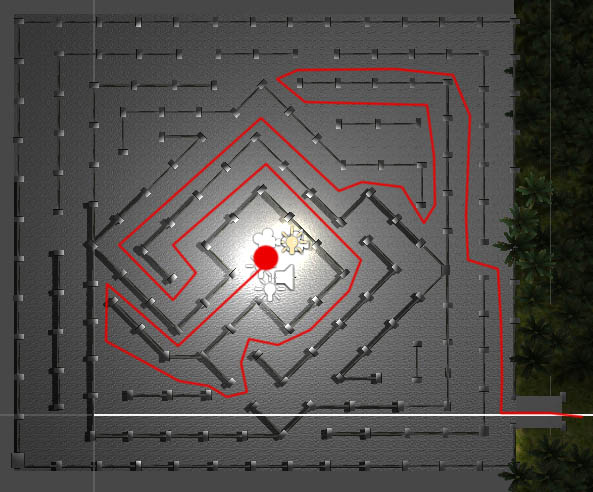 4.1.7 Encounters	Avoid the Labyrinth Guardian4.1.8 Level Walkthrough	Refer to critical path4.1.9 Closing MaterialThe player escapes the labyrinth and is out in the jungle again. A screen showing that the player has won is displayed.Section 5: Interface5.1 Visual System5.1.1 HUD - What controls Map, HP, Tools, Weapons5.1.2 MenusNew game, Save and Quit, Help.5.1.3 Rendering SystemDirectX5.1.4 CameraFirst person5.1.5 Lighting ModelsPoint light5.2 Control System Keyboard and MouseW:forward, S:back, A:left, D:rightE:investigate, F:pick up, Space:jumpLeft click: attack, Right click:rotate view.5.3 AudioMain Character, 5.4 MusicAnguish.mp3Oppressive Gloom.mp3Unseen Horrors.mp35.5 Sound EffectsTerrifiedUse some sounds in http://soundbible.com/5.6 Help SystemHow to playSection 6: Artificial Intelligence6.1 Opponent AI This is a single player game which has no opponent feature.6.2 Enemy AIThe main monster will navigate through the maze while constantly finding the shortest path to the player using the built in nav mesh utility on Unity. The monster will attack the player when near.6.3 Non-combat CharactersNot planning on any non-combat characters other than the player.6.4 Friendly CharactersNot planning on any friendly characters.6.5 Support AI6.5.1 Player and Collision DetectionThe player has collision detection with objects, dungeon walls, and the monster.6.5.2 PathfindingThe monster has pathfinding to the player.Section 7: Technical7.1 Target HardwareDesktop PCs and laptops.7.2 Development hardware and softwareHardware used to development the game varies and is dependent on each team member’s personal hardware setup.Software:Unity 4.6PhotoshopBlenderSublime 2Skype (for communication)7.3 Development procedures and standards1.Write the story line2.Design the characters and the monsters3.Design the movement of characters and monsters4.Design the map system5.Design HUD, Menus, Help7.4 Game EngineUnity 4.67.5 NetworkNo networking. The game will be standalone and does not require internet access.7.6 Scripting LanguageJavaScript and C#Section 8: Game Art8.1 Concept ArtNo original concepts were created for this game. Most assets have been found online.8.2 CharactersLabyrinth Guardian: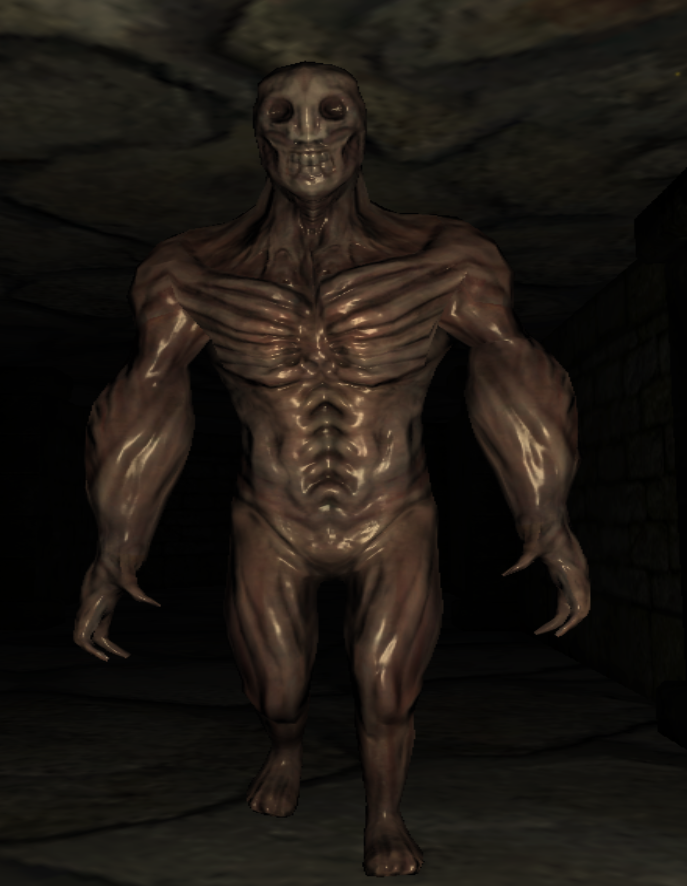 8.3 EnvironmentsJungle: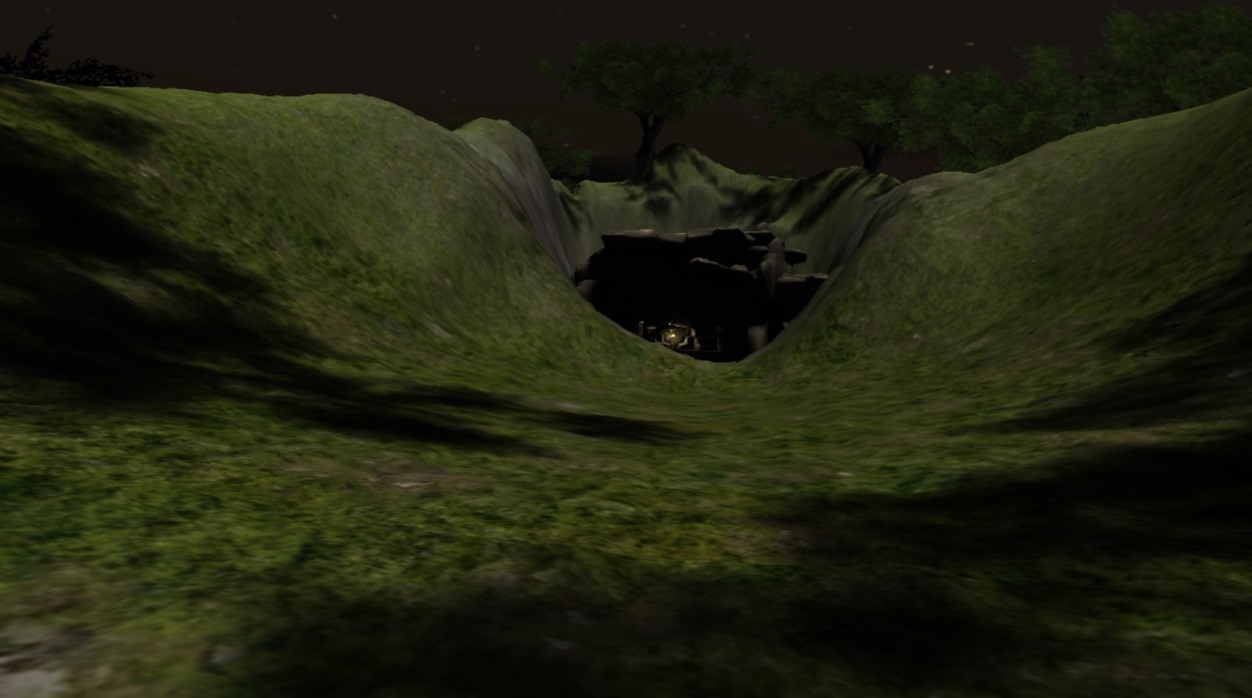 Cave: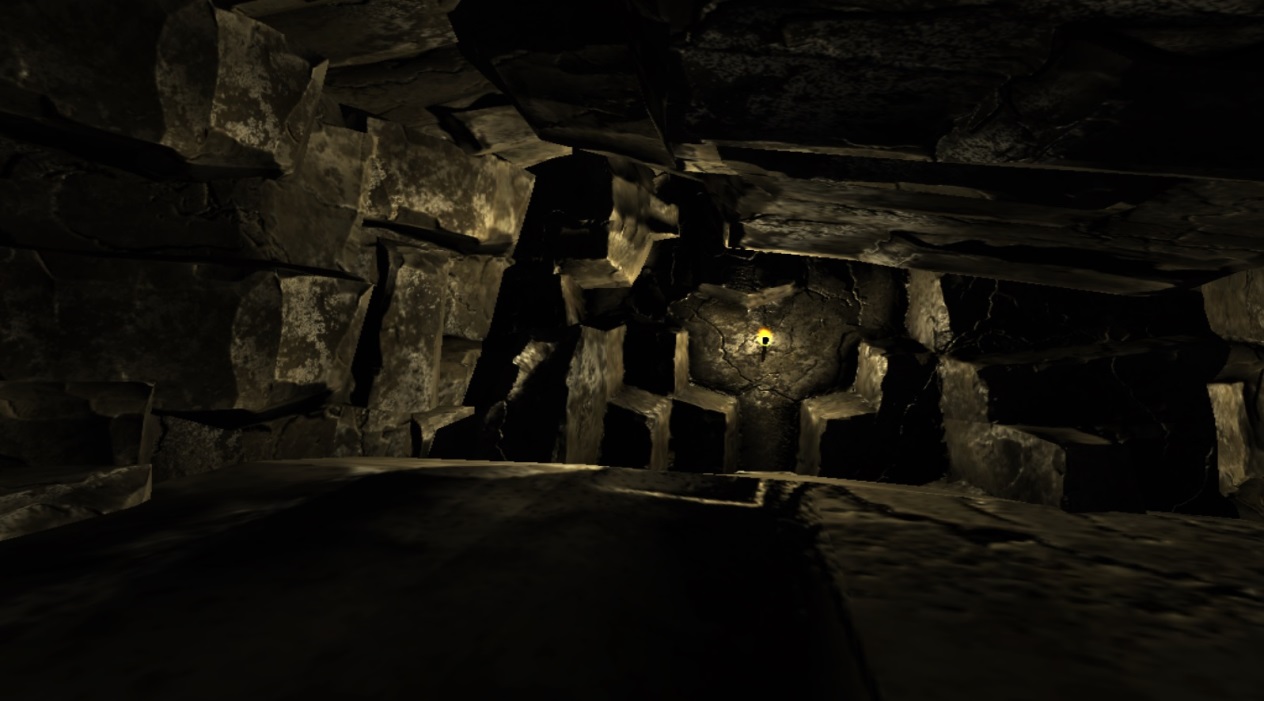 Labyrinth: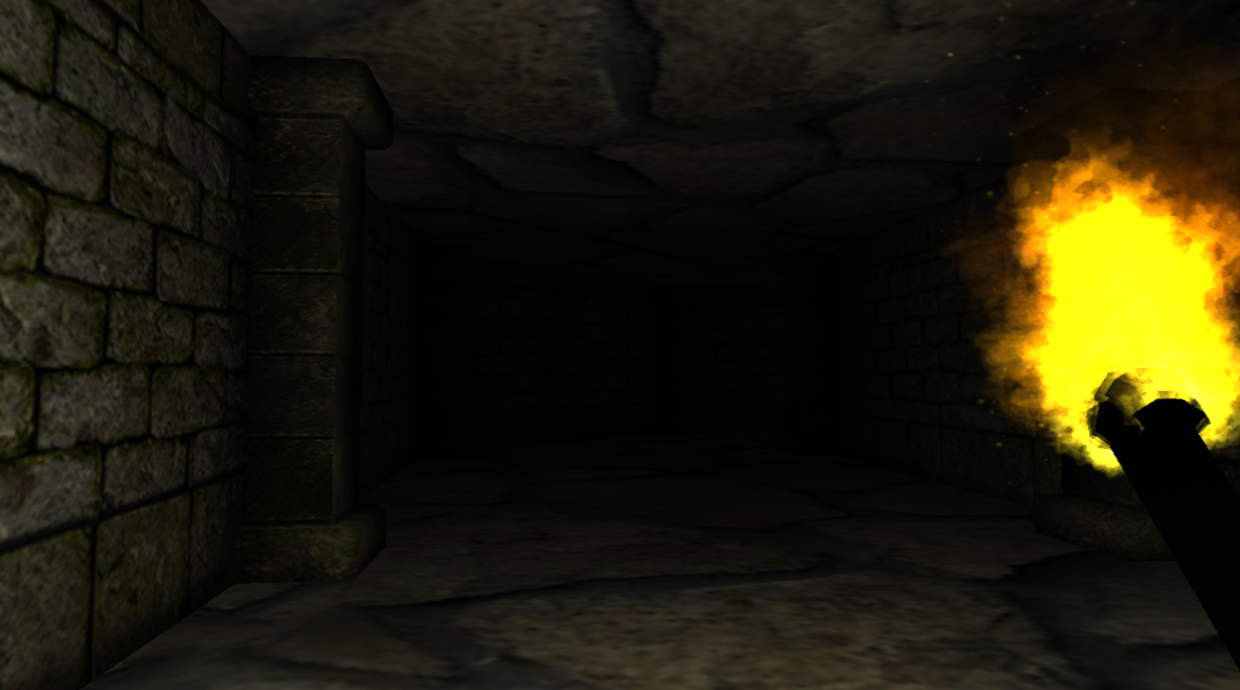 Section 9: Secondary Software9.1 EditorUnity 4.69.2 InstallerThe game installation will use an executable created by Unity9.3 Update softwareNone. No updates will be available.Section 10: Management10.1 Detailed ScheduleA detailed schedule was not developed for this project. A “Kanban” approach was taken for this project. All tasks were listed on a google drive document. As tasks were completed, they were crossed out. Individuals chose which tasks to work on when time was found to do so. Scheduling was difficult to strictly layout due to everyone’s end of the semester plans and attempts to complete work for other classes.10.2 BudgetTime is the only budget in the project.10.3 Risk Analysis10.3.1 Risk tableA presentation of all risks, probabilities and impact.Category values:PS – Product Size RiskBU – Business Impact RiskCU – Customer Relations RiskPR – Process RiskTE – Technology RiskDE – Development Environment RiskST – Risk Associated with Staff Size and Experience 10.3.2 Risk refinementHigh probability/high impact risks are refined using the CTC approach.A member cannot fulfill their assignment duties:Given that a member cannot fulfill their assignment duties then there is concern that the project will fall behind schedule.A member cuts off communication with the rest of the team:Given that communication is lost with a member during any phase of the project then there is concern that the project will fall behind schedule and other members could become overloaded with extra work.A member drops the course:Given that a member drops the course then there is concern that the project will fall behind schedule and the remaining members will become overloaded with extra work.Limited technical skills put the team behind schedule:Given that the team will need to acquire a new skillset to complete this project, there is concern that the learning process may take longer than anticipated and put the project behind schedule.10.3.3 Risk mitigation, monitoring, and managementThis section contains the project RMMM presented in a set of Risk Information Sheets. 10.4 Localization Plan This project doesn’t require any concern for localization.10.5 Test PlanEach component will be looked at and tested individually to ensure the game as a whole is properly working.Black box testing will be used for unit testing. The player will perform various actions and ensure the proper response is received from either enemies or the environment.The major components to undergo unit testing include the following:Start Up ScreenMain MenuInteraction with the statue objectIn game menuHelpExitRestartInteraction between the enemy and the playerEnvironment collision flawsGame Over screenWin ScreenSection 11: Appendices11.1 Asset List11.1.1 Art11.1.1.1 Model and Texture List		Tyrant_zombie.fbxTyrabt_d.png		Skeleton.fbxWall2.fbx		Standard assets imported from unity11.1.1.2 Animation List		fadeOutBlood.anim		tyrant_zombie(animator)11.1.1.3 Effects List		No special effects11.1.1.4 Interface Art List 		Bloodblur.png		gameOver.jpg		introScreen3.jpgstartGame.pngstoryScreen2.png11.1.2 Sound11.1.2.1 Environmental Sounds	footstepLeft.mp3	minotaur_die.mp311.1.2.2 Weapon Sounds	None11.1.2.3 Interface SoundsNone11.1.3 Music11.1.3.1 Ambient	OppressiveGloom.mp3	BGM1.mp3	Night.mp33D GameDesign DocumentGame Title: RemnantFor CIS 487 Fall 2014Version: 1.0DateChange/AdditionAuthor11/22/2014Added and completed section 3Kelly11/24/2014Added and completed section 2Kelly11/24/2014Completed sections 1, and 6Brandon11/26/2014Completed Section 4Jacob11/26/2014Completed Sections 5, and 7Tianyu12/3/2014Completed Risk AnalysisKelly12/10/2014Added Test PlanKelly12/12/2014Completed DocumentKellyRisksCategoryProbabilityImpactRMMMA member cannot fulfill their assignment dutiesST, PR, DE50%CriticalRefer to section 10.3.3A member cuts off communication with the rest of the teamST, PR, DE50%CriticalRefer to section 10.3.3A member drops the courseST, PR, DE10%CriticalRefer to section 10.3.3Limited technical skills put the team behind schedulePS, TE, DE, ST10%CriticalRefer to section 10.3.3Hardware failure results in loss of dataTE5%NegligibleRefer to section 10.3.3Team Member AvailabilityTeam Member AvailabilityTeam Member AvailabilityTeam Member AvailabilityRisk ID: 001Date: 12/3/2014Probability:  50%Impact: HighDescription:Each team member has responsibilities to attend to outside of classes. This inherently causes the risk of a member being unable to fulfill their duties on this project due to becoming overwhelmed by other responsibilities.Description:Each team member has responsibilities to attend to outside of classes. This inherently causes the risk of a member being unable to fulfill their duties on this project due to becoming overwhelmed by other responsibilities.Description:Each team member has responsibilities to attend to outside of classes. This inherently causes the risk of a member being unable to fulfill their duties on this project due to becoming overwhelmed by other responsibilities.Description:Each team member has responsibilities to attend to outside of classes. This inherently causes the risk of a member being unable to fulfill their duties on this project due to becoming overwhelmed by other responsibilities.Refinement/Context:Subcondition 1: Another project must be prioritized, resulting in a delay for completing all other planned         and scheduled tasks.Subcondition 2: A heavy work schedule minimizes the amount of time to work on school related projects.Subcondition 3: Traveling may result in a lack of resources to complete assigned tasks.Refinement/Context:Subcondition 1: Another project must be prioritized, resulting in a delay for completing all other planned         and scheduled tasks.Subcondition 2: A heavy work schedule minimizes the amount of time to work on school related projects.Subcondition 3: Traveling may result in a lack of resources to complete assigned tasks.Refinement/Context:Subcondition 1: Another project must be prioritized, resulting in a delay for completing all other planned         and scheduled tasks.Subcondition 2: A heavy work schedule minimizes the amount of time to work on school related projects.Subcondition 3: Traveling may result in a lack of resources to complete assigned tasks.Refinement/Context:Subcondition 1: Another project must be prioritized, resulting in a delay for completing all other planned         and scheduled tasks.Subcondition 2: A heavy work schedule minimizes the amount of time to work on school related projects.Subcondition 3: Traveling may result in a lack of resources to complete assigned tasks.Mitigation/Monitoring1. Plan ahead. Each team member should work on their assigned responsibilities in small increments. Not only will this help prevent a member from becoming overwhelmed right before a deadline, but it will also help the rest of the team pick-up what needs to be done if a member cannot complete a section.2. Consistently communicate project progress and any events that may soon occur that could require a member to need assistance in completing their portion of the project.3. Set deadlines earlier than assignment due dates. This allows for peer review, and allows other members to complete tasks that another member will not be able to complete.Mitigation/Monitoring1. Plan ahead. Each team member should work on their assigned responsibilities in small increments. Not only will this help prevent a member from becoming overwhelmed right before a deadline, but it will also help the rest of the team pick-up what needs to be done if a member cannot complete a section.2. Consistently communicate project progress and any events that may soon occur that could require a member to need assistance in completing their portion of the project.3. Set deadlines earlier than assignment due dates. This allows for peer review, and allows other members to complete tasks that another member will not be able to complete.Mitigation/Monitoring1. Plan ahead. Each team member should work on their assigned responsibilities in small increments. Not only will this help prevent a member from becoming overwhelmed right before a deadline, but it will also help the rest of the team pick-up what needs to be done if a member cannot complete a section.2. Consistently communicate project progress and any events that may soon occur that could require a member to need assistance in completing their portion of the project.3. Set deadlines earlier than assignment due dates. This allows for peer review, and allows other members to complete tasks that another member will not be able to complete.Mitigation/Monitoring1. Plan ahead. Each team member should work on their assigned responsibilities in small increments. Not only will this help prevent a member from becoming overwhelmed right before a deadline, but it will also help the rest of the team pick-up what needs to be done if a member cannot complete a section.2. Consistently communicate project progress and any events that may soon occur that could require a member to need assistance in completing their portion of the project.3. Set deadlines earlier than assignment due dates. This allows for peer review, and allows other members to complete tasks that another member will not be able to complete.Contingency Plan/ Management:Develop a revised schedule and evenly divide the work that must be completed to compensate for lost time.Contingency Plan/ Management:Develop a revised schedule and evenly divide the work that must be completed to compensate for lost time.Contingency Plan/ Management:Develop a revised schedule and evenly divide the work that must be completed to compensate for lost time.Contingency Plan/ Management:Develop a revised schedule and evenly divide the work that must be completed to compensate for lost time.Current Status:12/3/2014: Mitigation steps initiated.Current Status:12/3/2014: Mitigation steps initiated.Current Status:12/3/2014: Mitigation steps initiated.Current Status:12/3/2014: Mitigation steps initiated.Originator:  Kelly KatarzisOriginator:  Kelly KatarzisAssigned:  Kelly KatarzisAssigned:  Kelly KatarzisLoss Of CommunicationLoss Of CommunicationLoss Of CommunicationLoss Of CommunicationRisk ID: 002Date: 12/3/2014Probability:  50%Impact: HighDescription:A team member may stop communicating with the rest of the group without warning or reason.Description:A team member may stop communicating with the rest of the group without warning or reason.Description:A team member may stop communicating with the rest of the group without warning or reason.Description:A team member may stop communicating with the rest of the group without warning or reason.Refinement/Context:Subcondition 1: A member may drop the course and feel it not be necessary to inform the rest of the group.Subcondition 2: A member may fall behind on their work and will attempt to avoid the group until they have caught up.Subcondition 3: A member becomes unable to communicate due to technical difficulties and transportation issues.Refinement/Context:Subcondition 1: A member may drop the course and feel it not be necessary to inform the rest of the group.Subcondition 2: A member may fall behind on their work and will attempt to avoid the group until they have caught up.Subcondition 3: A member becomes unable to communicate due to technical difficulties and transportation issues.Refinement/Context:Subcondition 1: A member may drop the course and feel it not be necessary to inform the rest of the group.Subcondition 2: A member may fall behind on their work and will attempt to avoid the group until they have caught up.Subcondition 3: A member becomes unable to communicate due to technical difficulties and transportation issues.Refinement/Context:Subcondition 1: A member may drop the course and feel it not be necessary to inform the rest of the group.Subcondition 2: A member may fall behind on their work and will attempt to avoid the group until they have caught up.Subcondition 3: A member becomes unable to communicate due to technical difficulties and transportation issues.Mitigation/Monitoring 1. Encourage all members to communicate. Welcome their ideas, and avoid making anyone feel excluded or inadequate in their work.2. Each member needs to openly express if they will be unreachable for a certain period of time.3. Each member provides several means of getting into contact with them. This includes phone numbers, emails, and Skype usernamesMitigation/Monitoring 1. Encourage all members to communicate. Welcome their ideas, and avoid making anyone feel excluded or inadequate in their work.2. Each member needs to openly express if they will be unreachable for a certain period of time.3. Each member provides several means of getting into contact with them. This includes phone numbers, emails, and Skype usernamesMitigation/Monitoring 1. Encourage all members to communicate. Welcome their ideas, and avoid making anyone feel excluded or inadequate in their work.2. Each member needs to openly express if they will be unreachable for a certain period of time.3. Each member provides several means of getting into contact with them. This includes phone numbers, emails, and Skype usernamesMitigation/Monitoring 1. Encourage all members to communicate. Welcome their ideas, and avoid making anyone feel excluded or inadequate in their work.2. Each member needs to openly express if they will be unreachable for a certain period of time.3. Each member provides several means of getting into contact with them. This includes phone numbers, emails, and Skype usernamesContingency Plan/ Management:Develop a revised schedule that excludes the unreachable member, and divide the remaining work evenly amongst the remaining team.Contingency Plan/ Management:Develop a revised schedule that excludes the unreachable member, and divide the remaining work evenly amongst the remaining team.Contingency Plan/ Management:Develop a revised schedule that excludes the unreachable member, and divide the remaining work evenly amongst the remaining team.Contingency Plan/ Management:Develop a revised schedule that excludes the unreachable member, and divide the remaining work evenly amongst the remaining team.Current Status:12/3/2014: Mitigation steps initiated.Current Status:12/3/2014: Mitigation steps initiated.Current Status:12/3/2014: Mitigation steps initiated.Current Status:12/3/2014: Mitigation steps initiated.Originator: Kelly KatarzisOriginator: Kelly KatarzisAssigned: Kelly KatarzisAssigned: Kelly KatarzisA Team Member Drops the CourseA Team Member Drops the CourseA Team Member Drops the CourseA Team Member Drops the CourseRisk ID: 004Date: 12/3/2014Probability:  10%Impact: HighDescription:A team member may need to drop the course either due to unfortunate events in their life that restrict them from being able to put in the appropriate time needed for the class, or to avoid a poor grade appearing on their transcript.Description:A team member may need to drop the course either due to unfortunate events in their life that restrict them from being able to put in the appropriate time needed for the class, or to avoid a poor grade appearing on their transcript.Description:A team member may need to drop the course either due to unfortunate events in their life that restrict them from being able to put in the appropriate time needed for the class, or to avoid a poor grade appearing on their transcript.Description:A team member may need to drop the course either due to unfortunate events in their life that restrict them from being able to put in the appropriate time needed for the class, or to avoid a poor grade appearing on their transcript.Refinement/Context:Subcondition 1: A member becomes ill or hospitalized and can no longer commit to their classes.Subcondition 2: A student becomes aware that it is not possible for them to pass the course with an acceptable grade.Subcondition 3: Personal schedules no longer allow the member to commit to the class or project.Refinement/Context:Subcondition 1: A member becomes ill or hospitalized and can no longer commit to their classes.Subcondition 2: A student becomes aware that it is not possible for them to pass the course with an acceptable grade.Subcondition 3: Personal schedules no longer allow the member to commit to the class or project.Refinement/Context:Subcondition 1: A member becomes ill or hospitalized and can no longer commit to their classes.Subcondition 2: A student becomes aware that it is not possible for them to pass the course with an acceptable grade.Subcondition 3: Personal schedules no longer allow the member to commit to the class or project.Refinement/Context:Subcondition 1: A member becomes ill or hospitalized and can no longer commit to their classes.Subcondition 2: A student becomes aware that it is not possible for them to pass the course with an acceptable grade.Subcondition 3: Personal schedules no longer allow the member to commit to the class or project.Mitigation/Monitoring1. Ensure that each member is engaged in the project so that they feel it is important for them to contribute. This will help teammates acquire a good grade on the project, and not have to worry about dropping the course.2. If a team member is struggling with their assigned section, then help should be sought out from the rest of the team to gain advice on what they could do better.3. Each member should actively provide feedback about each other’s work. Mitigation/Monitoring1. Ensure that each member is engaged in the project so that they feel it is important for them to contribute. This will help teammates acquire a good grade on the project, and not have to worry about dropping the course.2. If a team member is struggling with their assigned section, then help should be sought out from the rest of the team to gain advice on what they could do better.3. Each member should actively provide feedback about each other’s work. Mitigation/Monitoring1. Ensure that each member is engaged in the project so that they feel it is important for them to contribute. This will help teammates acquire a good grade on the project, and not have to worry about dropping the course.2. If a team member is struggling with their assigned section, then help should be sought out from the rest of the team to gain advice on what they could do better.3. Each member should actively provide feedback about each other’s work. Mitigation/Monitoring1. Ensure that each member is engaged in the project so that they feel it is important for them to contribute. This will help teammates acquire a good grade on the project, and not have to worry about dropping the course.2. If a team member is struggling with their assigned section, then help should be sought out from the rest of the team to gain advice on what they could do better.3. Each member should actively provide feedback about each other’s work. Contingency Plan/ Management:Develop a revised schedule and divide tasks amongst the remaining team members. Contingency Plan/ Management:Develop a revised schedule and divide tasks amongst the remaining team members. Contingency Plan/ Management:Develop a revised schedule and divide tasks amongst the remaining team members. Contingency Plan/ Management:Develop a revised schedule and divide tasks amongst the remaining team members. Current Status:06/13/2014: Mitigation steps initiated.Current Status:06/13/2014: Mitigation steps initiated.Current Status:06/13/2014: Mitigation steps initiated.Current Status:06/13/2014: Mitigation steps initiated.Originator: Kelly KatarzisOriginator: Kelly KatarzisAssigned: Kelly KatarzisAssigned: Kelly KatarzisLimited Technical SkillsLimited Technical SkillsLimited Technical SkillsLimited Technical SkillsRisk ID: 005Date: 12/3/2014Probability:  10%Impact: HighDescription:The team’s technical knowledge and skills are not proficient to complete the expected deliverables and the learning process puts the team behind schedule.Description:The team’s technical knowledge and skills are not proficient to complete the expected deliverables and the learning process puts the team behind schedule.Description:The team’s technical knowledge and skills are not proficient to complete the expected deliverables and the learning process puts the team behind schedule.Description:The team’s technical knowledge and skills are not proficient to complete the expected deliverables and the learning process puts the team behind schedule.Refinement/Context:Subcondition 1: The team needs to take time to learn how to utilize the planned tools to complete the project. The time to learn may require more time than planned.Refinement/Context:Subcondition 1: The team needs to take time to learn how to utilize the planned tools to complete the project. The time to learn may require more time than planned.Refinement/Context:Subcondition 1: The team needs to take time to learn how to utilize the planned tools to complete the project. The time to learn may require more time than planned.Refinement/Context:Subcondition 1: The team needs to take time to learn how to utilize the planned tools to complete the project. The time to learn may require more time than planned.Mitigation/Monitoring1. Start researching and learning about possible implementation methods as soon as possible.2. Carefully plan the project before implementation is attempted so it is clear what needs to be learned.3. Continue to schedule task completion ahead of due dates.Mitigation/Monitoring1. Start researching and learning about possible implementation methods as soon as possible.2. Carefully plan the project before implementation is attempted so it is clear what needs to be learned.3. Continue to schedule task completion ahead of due dates.Mitigation/Monitoring1. Start researching and learning about possible implementation methods as soon as possible.2. Carefully plan the project before implementation is attempted so it is clear what needs to be learned.3. Continue to schedule task completion ahead of due dates.Mitigation/Monitoring1. Start researching and learning about possible implementation methods as soon as possible.2. Carefully plan the project before implementation is attempted so it is clear what needs to be learned.3. Continue to schedule task completion ahead of due dates.Contingency Plan/ Management:Refine the schedule to ensure the project is completed by the project deadline, and seek out other sources for help, such as professors and other online documentation.Contingency Plan/ Management:Refine the schedule to ensure the project is completed by the project deadline, and seek out other sources for help, such as professors and other online documentation.Contingency Plan/ Management:Refine the schedule to ensure the project is completed by the project deadline, and seek out other sources for help, such as professors and other online documentation.Contingency Plan/ Management:Refine the schedule to ensure the project is completed by the project deadline, and seek out other sources for help, such as professors and other online documentation.Current Status:12/3/2014: Mitigation steps initiated.Current Status:12/3/2014: Mitigation steps initiated.Current Status:12/3/2014: Mitigation steps initiated.Current Status:12/3/2014: Mitigation steps initiated.Originator: Kelly KatarzisOriginator: Kelly KatarzisAssigned: Kelly KatarzisAssigned: Kelly KatarzisData Loss Due To Hardware FailureData Loss Due To Hardware FailureData Loss Due To Hardware FailureData Loss Due To Hardware FailureRisk ID: 006Date: 12/3/2014Probability:  5%Impact: LowDescription:All work is done on personal computers and hardware. It is possible that the hardware or software on a team member’s machine may malfunction and result in lost progress or data.Description:All work is done on personal computers and hardware. It is possible that the hardware or software on a team member’s machine may malfunction and result in lost progress or data.Description:All work is done on personal computers and hardware. It is possible that the hardware or software on a team member’s machine may malfunction and result in lost progress or data.Description:All work is done on personal computers and hardware. It is possible that the hardware or software on a team member’s machine may malfunction and result in lost progress or data.Refinement/Context:Subcondition 1: A problem with a member’s computer occurs and prevents it from working properly.Subcondition 2: The hardware that contains vital data is lost due to theft.Subcondition 3: Loss of electricity prevents the hardware from being usable.Refinement/Context:Subcondition 1: A problem with a member’s computer occurs and prevents it from working properly.Subcondition 2: The hardware that contains vital data is lost due to theft.Subcondition 3: Loss of electricity prevents the hardware from being usable.Refinement/Context:Subcondition 1: A problem with a member’s computer occurs and prevents it from working properly.Subcondition 2: The hardware that contains vital data is lost due to theft.Subcondition 3: Loss of electricity prevents the hardware from being usable.Refinement/Context:Subcondition 1: A problem with a member’s computer occurs and prevents it from working properly.Subcondition 2: The hardware that contains vital data is lost due to theft.Subcondition 3: Loss of electricity prevents the hardware from being usable.Mitigation/Monitoring1. Save work regularly.2. Keep backups of all documents on external storage devices such as flash drives.3. Ensure all progress is uploaded to a shared online source (Google Drive).Mitigation/Monitoring1. Save work regularly.2. Keep backups of all documents on external storage devices such as flash drives.3. Ensure all progress is uploaded to a shared online source (Google Drive).Mitigation/Monitoring1. Save work regularly.2. Keep backups of all documents on external storage devices such as flash drives.3. Ensure all progress is uploaded to a shared online source (Google Drive).Mitigation/Monitoring1. Save work regularly.2. Keep backups of all documents on external storage devices such as flash drives.3. Ensure all progress is uploaded to a shared online source (Google Drive).Contingency Plan/ Management:Retrieve lost data from either Google Drive, or personal secondary storage devices.Contingency Plan/ Management:Retrieve lost data from either Google Drive, or personal secondary storage devices.Contingency Plan/ Management:Retrieve lost data from either Google Drive, or personal secondary storage devices.Contingency Plan/ Management:Retrieve lost data from either Google Drive, or personal secondary storage devices.Current Status:12/3/2014: Mitigation steps initiated.Current Status:12/3/2014: Mitigation steps initiated.Current Status:12/3/2014: Mitigation steps initiated.Current Status:12/3/2014: Mitigation steps initiated.Originator: Kelly KatarzisOriginator: Kelly KatarzisAssigned: Kelly KatarzisAssigned: Kelly Katarzis